Before Scan: (test.txt)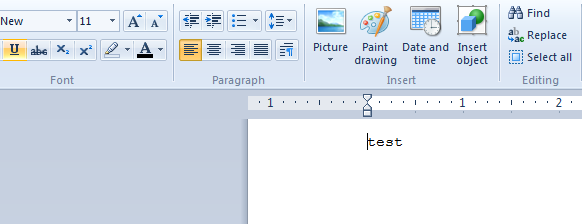 After Scan: (test.txt)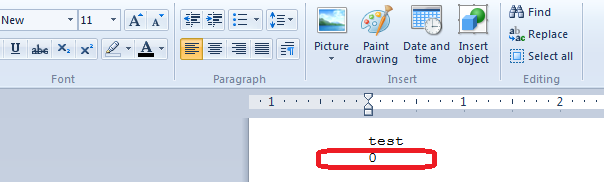 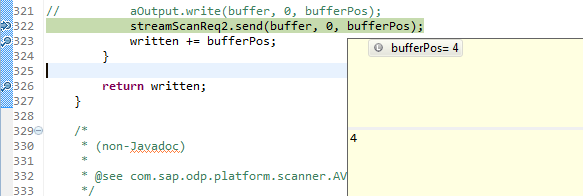 After scanning of word document, when I try to open the file I am getting below popup screen: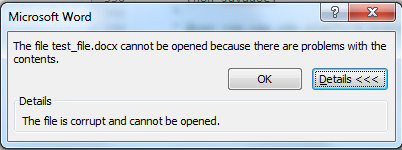 Even if I click on OK button, it asks for data recovery if I say yes, file is getting recovered with its actual content.